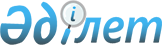 Об утверждении коэффициента зонирования в Казыгуртском районе, учитывающий месторасположение объекта налогообложения в населенном пункте
					
			Утративший силу
			
			
		
					Постановление акимата Казыгуртского района Южно-Казахстанской области от 13 ноября 2017 года № 392. Зарегистрировано Департаментом юстиции Южно-Казахстанской области 27 ноября 2017 года № 4277. Утратило силу постановлением акимата Казыгуртского района Туркестанской области от 23 ноября 2018 года № 159
      Сноска. Утратило силу постановлением акимата Казыгуртского района Туркестанской области от 23.11.2018 № 159.

      Сноска. В заголовок постановления внесено изменение на казахском языке, тескт на русском языке не меняется постановлением акимата Казыгуртского района Южно-Казахстанской области от 27.03.2018 № 96 (вводится в действие по истечении десяти календарных дней после дня его первого официального опубликования).
      В соответствии с абзацем один пункта 6 статьи 529 Кодекса Республики Казахстан от 25 декабря 2017 года "О налогах и других обязательных платежах в бюджет" и Методикой расчета коэффициента зонирования утвержденной приказом Министра по инвестициями развитию Республики Казахстан от 22 января 2016 года № 55 (зарегистрировано в Реестре государственной регистрации нормативных правовых актов № 13285), акимат Казыгуртского района ПОСТАНОВЛЯЕТ:
      Сноска. Преамбула – в редакции постановления акимата Казыгуртского района Южно-Казахстанской области от 27.03.2018 № 96 (вводится в действие по истечении десяти календарных дней после дня его первого официального опубликования).


      1. Утвердить коэффициент зонирования Казыгуртском районе, учитывающий месторасположение объекта налогообложения в населенном пункте, согласно приложению к настоящему постановлению.
      Сноска. В пункт 1 внесено изменение на казахском языке, тескт на русском языке не меняется постановлением акимата Казыгуртского района Южно-Казахстанской области от 27.03.2018 № 96 (вводится в действие по истечении десяти календарных дней после дня его первого официального опубликования).


      2. Аппарату акима Казыгуртского района в установленном законодательном порядке обеспечить:
      1) государственную регистрацию настоящего постановления в территориальном органе юстиции;
      2) в течение десяти календарных дней со дня государственной регистрации настоящего постановления направление в одном экземпляре его копии в бумажном и электронном виде на казахском и русском языках Республиканское государственное предприятие на праве хозяйственного ведения "Республиканский центр правовой информации" для официального опубликования и включения в Эталонный контрольный банк нормативных правовых актов Республики Казахстан;
      3) в течение десяти календарных дней после государственной регистрации настоящего постановления направление его копии на официальное опубликование в периодические печатные издания;
      4) размещение настоящего постановления на интернет–ресурсе акимата Казыгуртского района.
      3. Контроль за исполнением настоящего постановления возложить на заместителя акима района С.Ш. Нурманова.
      4. Настоящее постановление вводится в действие по истечении десяти календарных дней после дня его первого официального опубликования.
      "СОГЛАСОВАНО"
      Руководитель государственного
учреждения "Управление
государственных доходов по
Казыгуртскому району"
__________________К.Т. Кудияров
"13" ноябрь 2017 год Коэффициент зонирования Казыгуртском районе, учитывающий месторасположение объекта налогообложения в населенном пункте
      Сноска. В приложение постановления внесено изменение на казахском языке, тескт на русском языке не меняется постановлением акимата Казыгуртского района Южно-Казахстанской области от 27.03.2018 № 96 (вводится в действие по истечении десяти календарных дней после дня его первого официального опубликования).
					© 2012. РГП на ПХВ «Институт законодательства и правовой информации Республики Казахстан» Министерства юстиции Республики Казахстан
				
      Аким района

Т.Т.Телгараев
Приложение к постановлению
акимата Казыгуртского района
от 13 ноября 2017 года № 392
№
Наименование сельского округа
Наименование населенного пункта
Коэффициент зонирования
1
Казыгурт
Казыгурт
1,85
2
Казыгурт
Молбулак
1,40
3
Казыгурт
Кезенбулак
1,55
4
Казыгурт
Ащыбулақ
1,55
5
Шарбулак
Шарбулак
1,85
6
Шарбулак
Акбастау
1,50
7
Турбат
Турбат
1,85
8
Турбат
Кызылдихан
1,65
9
Турбат
Енбек
1,75
10
Турбат
Ондирис
1,55
11
Сабыр Рахимов
Майбулак
1,45
12
Сабыр Рахимов
Кокибел
1,65
13
Сабыр Рахимов
Кызылата
1,45
14
Жигерген
Тесиктобе
1,60
15
Жигерген
Кызылбулак
1,35
16
Жигерген
Айнатас
1,50
17
Жигерген
Угам
0,05
18
Жигерген
Жигерген
1,80
19
Жигерген
Шакпак
1,40
20
Алтынтобе
Каржан
1,75
21
Алтынтобе
Алтынтобе
1,65
22
Алтынтобе
Косагаш
1,65
23
Алтынтобе
Аккум
1,40
24
Алтынтобе
Карабау
1,05
25
Алтынтобе
Лесхоз
1,00
26
Жанабазар
Карабастау
1,60
27
Жанабазар
Жанабазар
1,85
28
Жанабазар
Жылыбулак
1,75
29
Жанабазар
Үлгили
1,55
30
Жанабазар
Кожамберди (20 лет Каз ССР)
1,55
31
Жанабазар
Жанаталап
1,40
32
Жанабазар
Женис
1,30
33
Жанабазар
Тилектес
1,45
34
Жанабазар
Бейнеткеш (Жанажол)
1,35
35
Қарабау
Карабау
1,65
36
Қарабау
Жумысшы
1,50
37
Қарабау
Ушбулак
1,65
38
Қарабау
Сынтас (Жанатурмыс) 
1,85
39
Шарапхана
Шарапхана
1,85
40
Шарапхана
Жинишке
1,55
41
Шарапхана
Бакабулак
1,45
42
Шарапхана
Майлыошак
1,40
43
Шарапхана
Махамбет Утемисулы
1,65
44
Шарапхана
Талдыбулак
1,40
45
КаракозыАбдалиева
Атбулак
1,75
46
КаракозыАбдалиева
Рабат
1,85
47
КаракозыАбдалиева
Амангелди
1,55
48
КаракозыАбдалиева
Енбекши
1,45
49
КаракозыАбдалиева
Жанаталап
1,30
50
КаракозыАбдалиева
Кыдыр Мамбет (Казыгурт) 
1,75
51
КаракозыАбдалиева
Кызылдала
1,45
52
Какпак
Какпак
1,75
53
Какпак
Сырлысай
1,20
54
Какпак
Зангар
1,30
55
Кызылкия
Кызылкия
1,85
56
Кызылкия
Айнатас
1,65
57
Кызылкия
Ынталы
1,75
58
Кызылкия
Кызылсенгир
1,50
59
Кызылкия
Тугыртас
1,30
60
Шанак
Шанак
1,65
61
Шанак
Акжар (Абай) 
1,35
62
Шанак
Старый Шанак
1,30
63
Шанак
станция Шанак
1,30
64
Шанак
Ызабулак
1,30